Acta número 06(seis) correspondiente a la Sexta Sesión de   la Comisión Edilicia de Asistencia y Desarrollo Social y Humano, celebrada el día martes 28(veintiocho) de junio del 2022 (dos mil veintidós), reunidos en el Salón de Sesiones del Pleno del H. Ayuntamiento de San Pedro Tlaquepaque, Jalisco.----------------------------------------------------------------------------------------------------------------------------------------------------------------------------------------------------------------------------------------------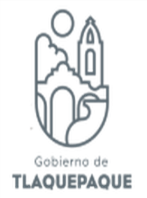 Buenas tardes a todos y todas en mi carácter de Regidor Presidente de la Comisión que nos ocupa les doy la bienvenida a la de la Sexta Sesión Ordinaria de la Comisión Edilicia de Asistencia y Desarrollo Social y Humano, así como al personal de la Secretaria del Ayuntamiento y del área de Transparencia que nos acompañan;  Me permito dar inicio a esta sesión correspondiente a la fecha de hoy 28 (veintiocho) de junio del año 2022 (dos mil veintidós), estando debidamente constituidos en el Salón de Sesiones del Pleno ubicada en calle Independencia número 58 (cincuenta y ocho) en la colonia Centro perteneciente a la  Municipalidad de San Pedro Tlaquepaque, Jalisco; de conformidad y con fundamento en los arábigos 115 de nuestra Carta Magna en sus fracciones I  y II, así como el numeral 27 y 49 en su fracción II de la Ley de Gobierno y de la Administración Pública del Estado de Jalisco y en los artículos 73, 76, 77, 84, 99 del Reglamento de Gobierno y de la  Administración Pública del Ayuntamiento Constitucional de San Pedro Tlaquepaque, Jalisco, vigente y aplicable.Como PRIMER PUNTO del orden del día me permito verificar que exista quórum legal para sesionar mediante el pase de lista de asistencia:Presidenta Municipal Vocal Mirna Citlalli Amaya de Luna---------------------------(  )Regidora Vocal Adriana del Carmen Zúñiga Guerrero---------------------(presente)Regidora Vocal Alma Dolores Hurtado Castillo-------------------------------(presente)Regidor Vocal Jorge Eduardo González de la Torre-------------------------(presente)Y el de la voz Regidor Braulio Ernesto García Pérez-------------------------(presente)Una vez constatada y nombrada la asistencia doy cuenta que nos encontramos 4(cuatro) de los 5(cinco) integrantes de esta Comisión existiendo quórum legal para sesionar, para antes doy cuenta a esta comisión que nos llegó un oficio por parte de la Dirección General de la Consejería Jurídica donde se solicita se someta a consideración de todos nosotros la justificación de la insistencia de la Presidenta Municipal Mirna Citlalli Amaya de Luna el cual es el Memo DGCJ 233/2022, quien este por la afirmativa, me ayudan levantando su mano------------------------------------------------------------------------------------------APROBADO POR MAYORIA---------------------------------Conforme a lo establecido en el arábigo 90 del Reglamento de Gobierno y de la Administración Pública del Ayuntamiento Constitucional de San Pedro Tlaquepaque; siendo las 13(trece) horas con 39(treinta y nueve) minutos se declara abierta la sesión, por lo que propongo el siguiente orden del día:Primero. -   Lista de asistencia y verificación del quórum legal para sesionar.Segundo. - Lectura y en su caso aprobación del orden del día.Tercero. -  Entrega de informes de los programas sociales enviados por la Coordinación de Construcción de la Comunidad.Cuarto. -   Asuntos generales.Quinto. -   Clausura de la sesión. Por lo que mediante votación económica les pregunto a las y los integrantes de esta comisión si se aprueba el orden del día, tengan a bien levantar su mano------------------------------------------------ APROBADO POR MAYORIA--------------------------------------------------------------------------------------------------------------------------------------------------Una vez aprobado el PRIMER PUNTO del orden del día con el pase de asistencia y el SEGUNDO PUNTO con lectura y aprobación del mismo pasamos a lo siguiente.A fin de desahogar el TERCER PUNTO DEL ORDEN DEL DIA referente a la entrega de informes de los programas sociales enviados por la Coordinación de Construcción de la Comunidad, mismos que le entregaron al inicio de la presentesesión a efectos que tengan acceso a los informes y situación actual que guardan dicha Coordinación tal y como fue solicitado en la sesión anterior------ ¿Ya lo tienen en su mano? ----si---ok-----perfecto, este es el informe de la sesión anterior que quedo pendiente, con esto ya tenemos los datos solicitados.Para continuar con el CUARTO PUNTO del orden del día me permito preguntarles a las y a los integrantes de esta Comisión si ¿tienen algún asunto que tratar?----------------------------------------------Ninguno --------------------------------------------------------------------------------------------------------------------------------------------------------------------------A fin de desahogar el QUINTO PUNTO del orden del día y no habiendo más asuntos que tratar se declara concluida esta Sesión de la Comisión siendo las 13(trece) horas con 40(cuarenta) minutos del presente día 28 (veintiocho) de junio de la presente anualidad. -----------------------------------------------------------------------------------Muchas gracias compañeras y compañeros.ATENTAMENTE:SAN PEDRO TLAQUEPAQUE, JALISCO., JUNIO DEL 2022._____________________________________REGIDOR BRAULIO ERNESTO GARCIA PÉREZPresidente de la Comisión Edilicia de Asistencia y Desarrollo Social y Humano       ___________________________________                 PRESIDENTA MUNICIPAL MIRNA CITALLI AMAYA DE LUNAVocal de la Comisión Edilicia de Asistencia y Desarrollo Social y Humano___________________________________REGIDORA ADRIANA DEL CARMEN ZUÑIGA GUERREROVocal de la Comisión Edilicia de Asistencia y Desarrollo Social y Humano___________________________________REGIDORA ALMA DOLORES HURTADO CASTILLOVocal de la Comisión Edilicia de Asistencia y Desarrollo Social y Humano__________________________________REGIDOR JORGE EDUARDO GONZÁLEZ DE LA TORREVocal de la Comisión Edilicia de Asistencia y Desarrollo Social y Humano